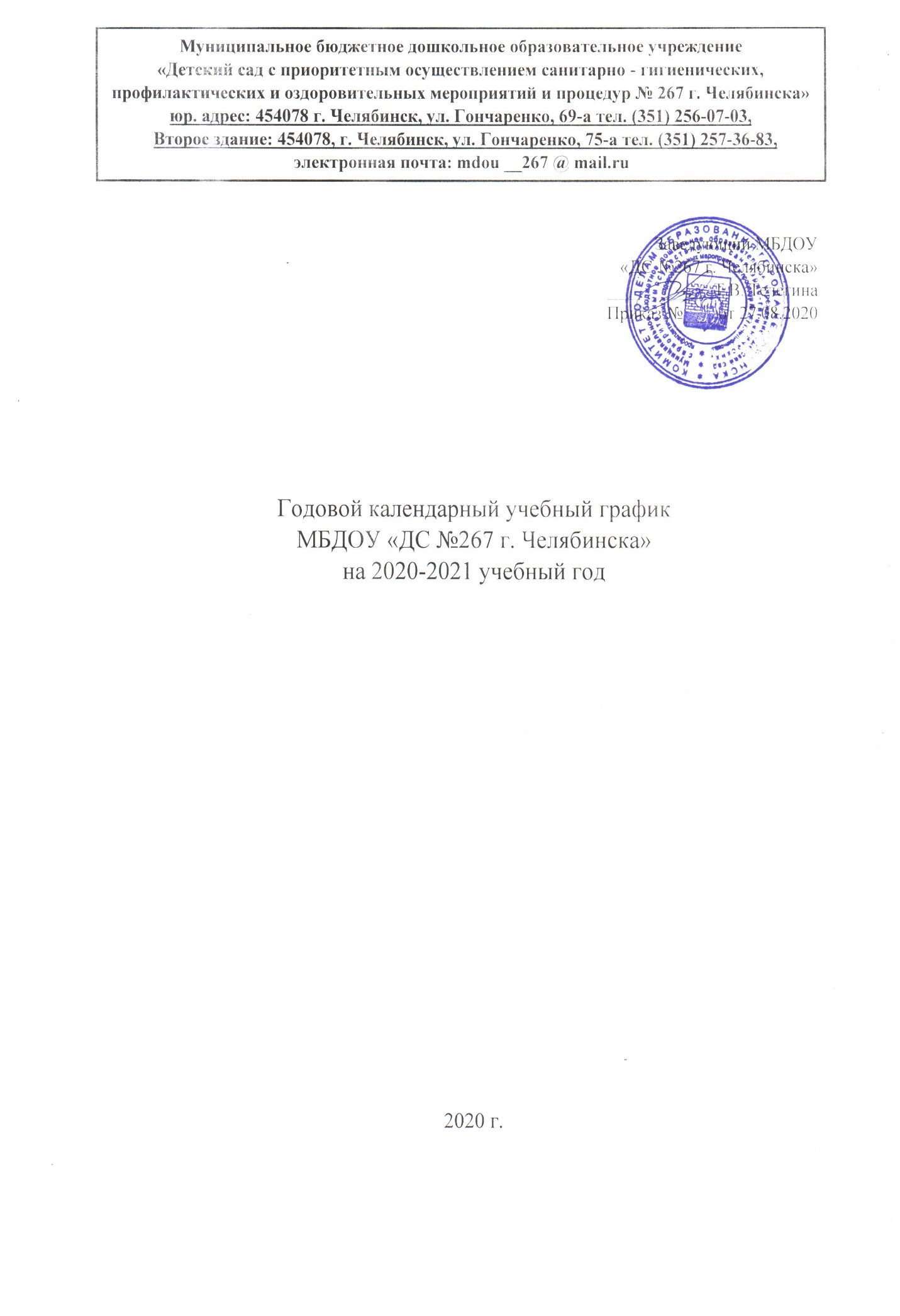 Годовой календарный учебный графикМБДОУ «ДС №267 г. Челябинска» СПна 2020-2021 уч. годСодержаниеВозрастные группыВозрастные группыВозрастные группыВозрастные группыВозрастные группыВозрастные группыСодержаниеГруппа общей направленности раннего дошкольного возраста № 1 (1,5-3 лет)Группа оздоровительной направленности раннего дошкольного возраста № 2 (1,5-3 лет)Группа общей направленности среднего дошкольного возраста № 4 (3-5 лет)Группа оздоровительной направленности среднего дошкольного возраста № 5 (3-5 лет)Группа общей направленности старшего дошкольного возраста № 3 (5-7 лет)Группа оздоровительной направленности старшего дошкольного возраста № 6 (5-7 лет)Количество возрастных групп111111Начало учебного года1 сентября 20201 сентября 20201 сентября 20201 сентября 20201 сентября 20201 сентября 2020Окончание учебного года31 мая 202131 мая 202131 мая 202131 мая 202131 мая 202131 мая 2021Продолжительность учебного года, в том числе деление на полугодия38 недель38 недель38 недель38 недель38 недель38 недель1 полугодие17 недель (с 1.09.20 по 31.12.2020)17 недель (с 1.09.20 по 31.12.2020)17 недель (с 1.09.20 по 31.12.2020)17 недель (с 1.09.20 по 31.12.2020)17 недель (с 1.09.20 по 31.12.2020)17 недель (с 1.09.20 по 31.12.2020)2 полугодие21 неделя (с 11.01.21 по 29.05.2021)21 неделя (с 11.01.21 по 29.05.2021)21 неделя (с 11.01.21 по 29.05.2021)21 неделя (с 11.01.21 по 29.05.2021)21 неделя (с 11.01.21 по 29.05.2021)21 неделя (с 11.01.21 по 29.05.2021)Продолжительность каникул в течении учебного годаПродолжительность каникул в течении учебного годаПродолжительность каникул в течении учебного годаПродолжительность каникул в течении учебного годаПродолжительность каникул в течении учебного годаПродолжительность каникул в течении учебного годаПродолжительность каникул в течении учебного годаЗимние31.12.2020 - 10.01.202131.12.2020 - 10.01.202131.12.2020 - 10.01.202131.12.2020 - 10.01.202131.12.2020 - 10.01.202131.12.2020 - 10.01.2021Летние01.06.2021 -31.08.202101.06.2021 -31.08.202101.06.2021 -31.08.202101.06.2021 -31.08.202101.06.2021 -31.08.202101.06.2021 -31.08.2021Продолжительность учебной недели5 дней5 дней5 дней5 дней5 дней5 днейПродолжительность непосредственно- образовательной деятельности (мин)101015-2015-20 25-3025-30Перерывы между НОД10 минут10 минут10 минут10 минут10 минут10 минут